คณะวิทยาศาสตร์และเทคโนโลยีช่องทางการติดต่อสื่อสารกับคณะและสาขาวิชาการสัมภาษณ์ออนไลน์นักศึกษาภาคปกติ ปีการศึกษา 2563 (รอบ 3) ลำดับชื่อคณะ/สาขาวิชาเบอร์โทรศัพท์ช่องทางติดต่อออนไลน์QR Code ของช่องทางติดต่อออนไลน์1คณะวิทยาศาสตร์และเทคโนโลยี0990518014หรือ038500000ต่อ6255-6259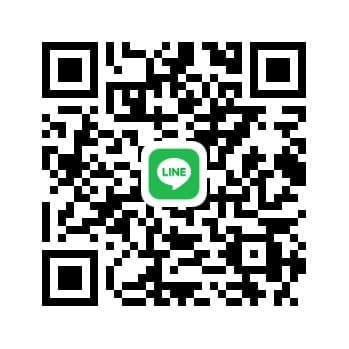 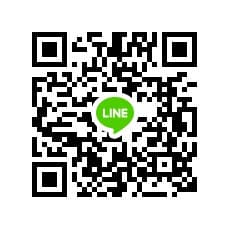 2สาขาวิชา
สาธารณสุขศาสตร์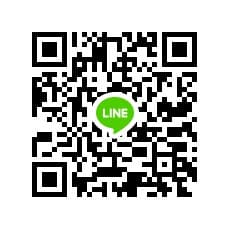 QR Code ของช่องทางติดต่อออนไลน์0886190004https://line.me/R/ti/g/j3MaWXQ0g83สาขาวิชา
การอาหารและธุรกิจบริการ0818622636https://line.me/R/ti/g/ffir0WY0Qf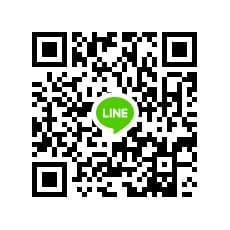 4สาขาวิชาเคมี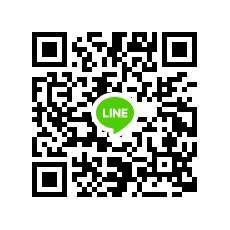 QR Code ของช่องทางติดต่อออนไลน์0854471851https://line.me/R/ti/g/rQeXZ1HIZy5สาขาวิชา
ชีววิทยาประยุกต์0624145928https://line.me/R/ti/g/PgseKd6Af-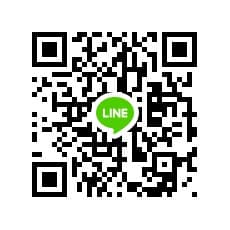 6สาขาวิชา
การจัดการทรัพยากรธรรมชาติและสิ่งแวดล้อม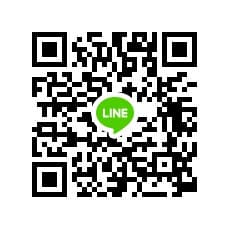 QR Code ของช่องทางติดต่อออนไลน์0886114442https://line.me/R/ti/g/HdpWhtunzB7สาขาวิชาเทคโนโลยีสารสนเทศ0994622615https://line.me/R/ti/g/BwJ3JjJ1NK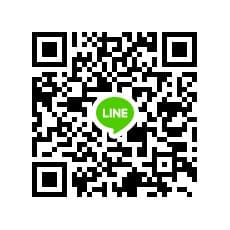 8สาขาวิชาวิทยาการคอมพิวเตอร์QR Code ของช่องทางติดต่อออนไลน์0994622615https://line.me/R/ti/g/BwJ3JjJ1NK9สาขาวิชาอาชีวอนามัยและความปลอดภัย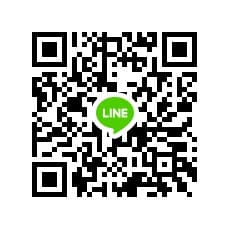 QR Code ของช่องทางติดต่อออนไลน์0830129765https://line.me/R/ti/g/L4tQmdG3h_10สาขาวิชาเคมีชีวภาพและพลังงานทางเลือก0854471851https://line.me/R/ti/g/rQeXZ1HIZy11สาขาวิชาเทคโนโลยีการเกษตร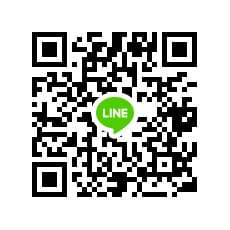 QR Code ของช่องทางติดต่อออนไลน์0818441482https://line.me/R/ti/g/5gF0Mey97C